Отчет работы школьной библиотекиМКОУ «Алмалинская СОШ им.И.И.исламова» за первое полугодие 2020-2021 учебного года. Школьная библиотека ведет работу согласно утвержденному годовому плану. 1. Основные сведения о читателях. 1.1Количество читателей всего: 212 Из них учащихся:174 Количество педагогов 25Родителей 5;обучающихся на дому 3;студентов52 .Основной книжный фонд 10121 2.1Фонд учебников 6841 С сентября по декабрь фонд пополнен 210 учебниками3. Для обеспечения учета библиотечного фонда ведется следующая документация: -Книги суммарного учета библиотечного фонда - Инвентарные книги - Папка регистрации  накладных - Папка актов движения фондов  4. Работа с основным книжным библиотечным фондом: - Расстановка, перестановка и размещение фонда художественной литературы с учетом свободного доступа читателей - Обеспечение свободного доступа к фонду художественной литературы, периодики - Популяризация фонда художественной литературы с помощью различных форм массовой и индивидуальной работы с читателями - Выдача книг читателям - Систематическое наблюдение за своевременным возвратом выданных библиотечных изданий - Ведение работы по сохранности фонда художественной литературы - Ремонт и восстановление поврежденных книг - Проверка фонда, выявление устаревшей литературы, списание - Работа с систематическим каталогом фонда 5. Работа с фондом учебников: Учебная литература для учащихся школы выдавалась в августе и сентябре 2020 года классным руководителям по числу учеников классов. На первое сентября  учащиеся были обеспечены учебниками. 6. Работа с читателями. Для привлечения читателей к осознанному самостоятельному чтению литературы, развития литературного вкуса, повышения читательской культуры и для получения информационно – библиотечных знаний использовались следующие виды работы: -Индивидуальная работа с читателями - Групповая и массовая работа с читателями Библиотекарями проводились индивидуальные рекомендательные беседы и оказывалась помощь в подборе книг и информации, необходимых учащимся при подготовке проектов, рефератов ,докладов. Оказывалась консультационно-информационная помощь преподавателям в подготовке мероприятий, классных часов. Систематически проводились беседы с читателями о прочитанных книгах. У книжных выставок для посетителей проводились обзоры индивидуальные и групповые. 7. Массовая работа в библиотеке представлена следующими мероприятиями: 1. Книжные выставки : - Выставка15 сентября «В единстве сила народов Дагестана» - Выставки к юбилейным датам: 3 октября к 125летию со дня рождения великого русского поэта Сергея Александровича Есенина «Певец русской земли»,24 ноября 290- летию со дня рождения Александра Васильевича Суворова,28 ноября 140летию Александра Александровича Блока-4 ноября День народного единства - Выставка 22 ноября «День словаря» ,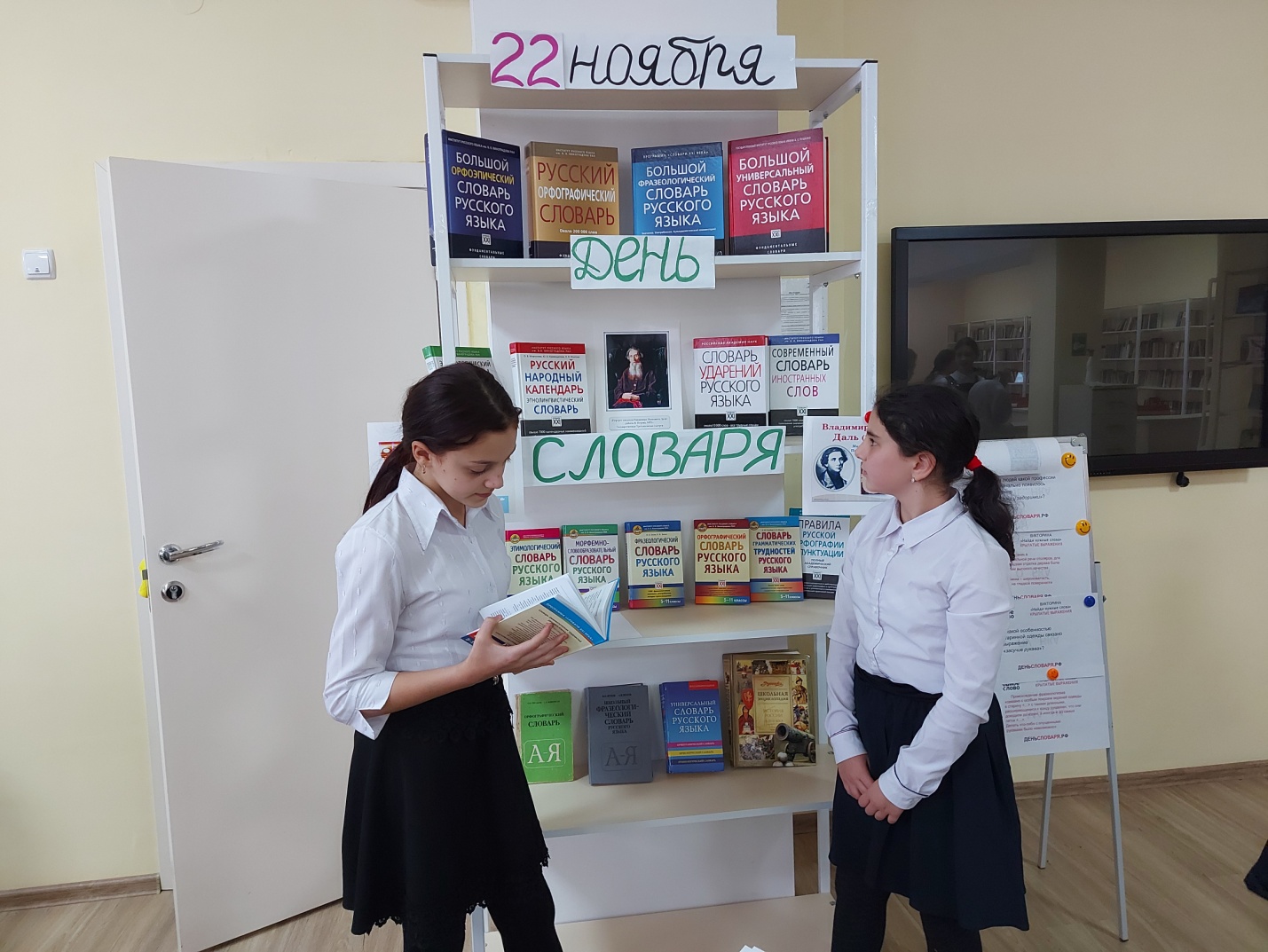  «Кумторкалинский район без наркотиков», «100-летие образования ДАССР»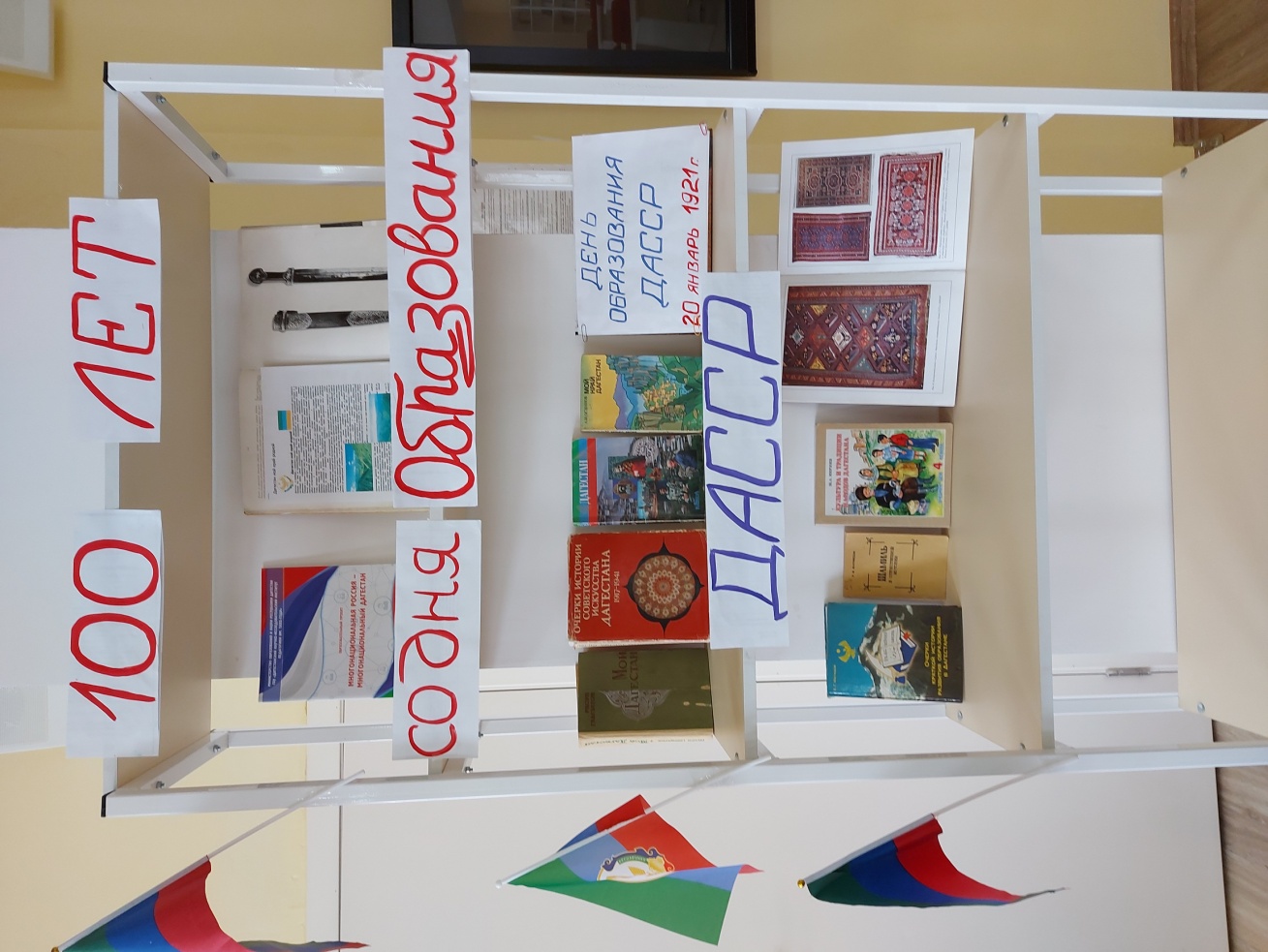 8. Мероприятия (всего проведено 4 мероприятия): Беседы и викторины по темам. - С учащимися 1 «А» и 1 «Б» классов проведены библиотечные  уроки: «Знакомство со школьной библиотекой. Понятие о библиотеке. Правила обращения с книгой»- Беседа «Береги книгу»  для учащихся 3 «Б» класса.   В  школьной библиотеке с 21 по 23 ноября 2020г. проводились мероприятия, приуроченные Дню словаря, который отмечается в нашей стране 22 ноября, в день рождения русского ученого, писателя, лексикографа, составителя "Толкового словаря живого великорусского языка" В.И. Даля.  Цель мероприятий: познакомить детей с жизнью и творчеством В.И.Даля; расширить читательский кругозор; обогатить словарный запас; совершенствовать умение работать с книгами и словарями, развивать эмоциональную сферу детей.  В библиотеке школы дети могли ознакомиться с выставкой словарей «Наши помощники – словари» и «22 ноября День словаря».  В библиотеке школы для учащихся 2 «А»,5,6 «А», 6 «Б»,8,9.классов провели  мероприятие «День словарей». Ребята познакомились и повторили виды словарей, их значение, узнали имена известных собирателей русских слов.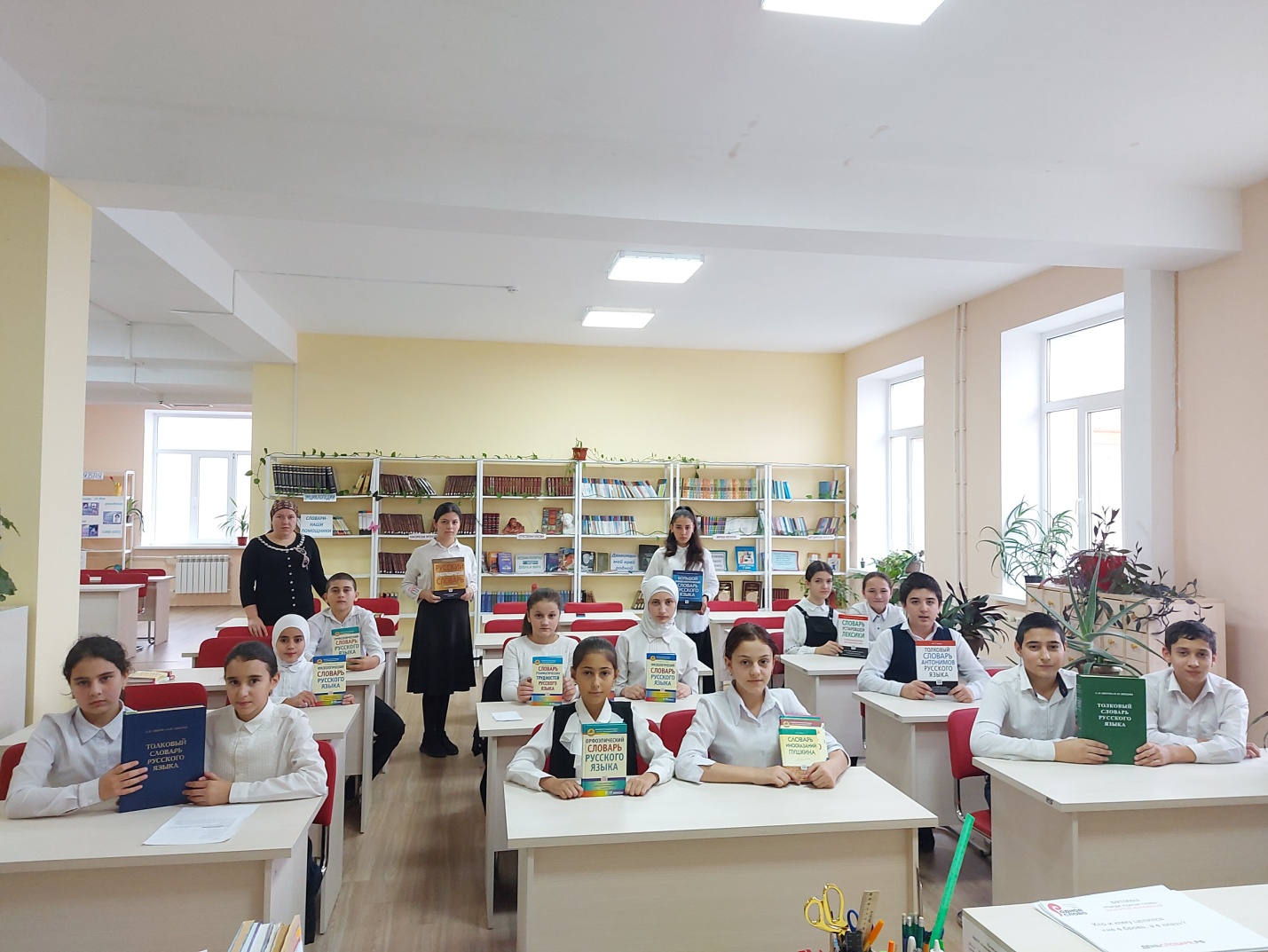   С большим интересом ребята посмотрели презентации,  поучаствовали в викторине «Найди нужные слова». посмотрели сценку ,подготовленную  учащимися 8 класса. Учащиеся 6 «А» и 6 «Б» классов подготовили рассказы о различных словарях. Учащиеся  3 и 9-х классов читали стихи о словарях.Мероприятия по профилактике наркомании: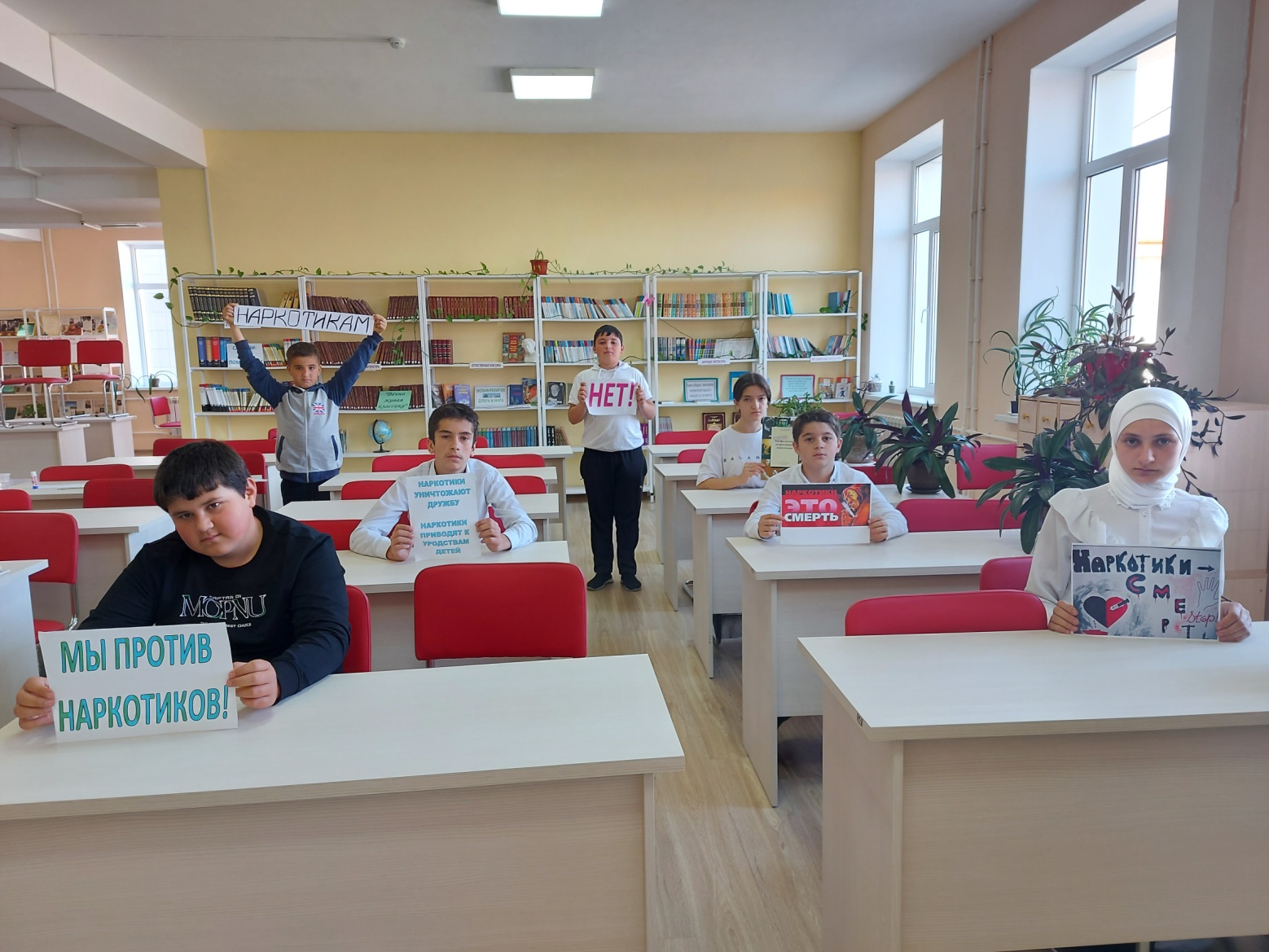 Просмотр фильма «Изгой» в читальном зале библиотеки для учащихся 7-11 классов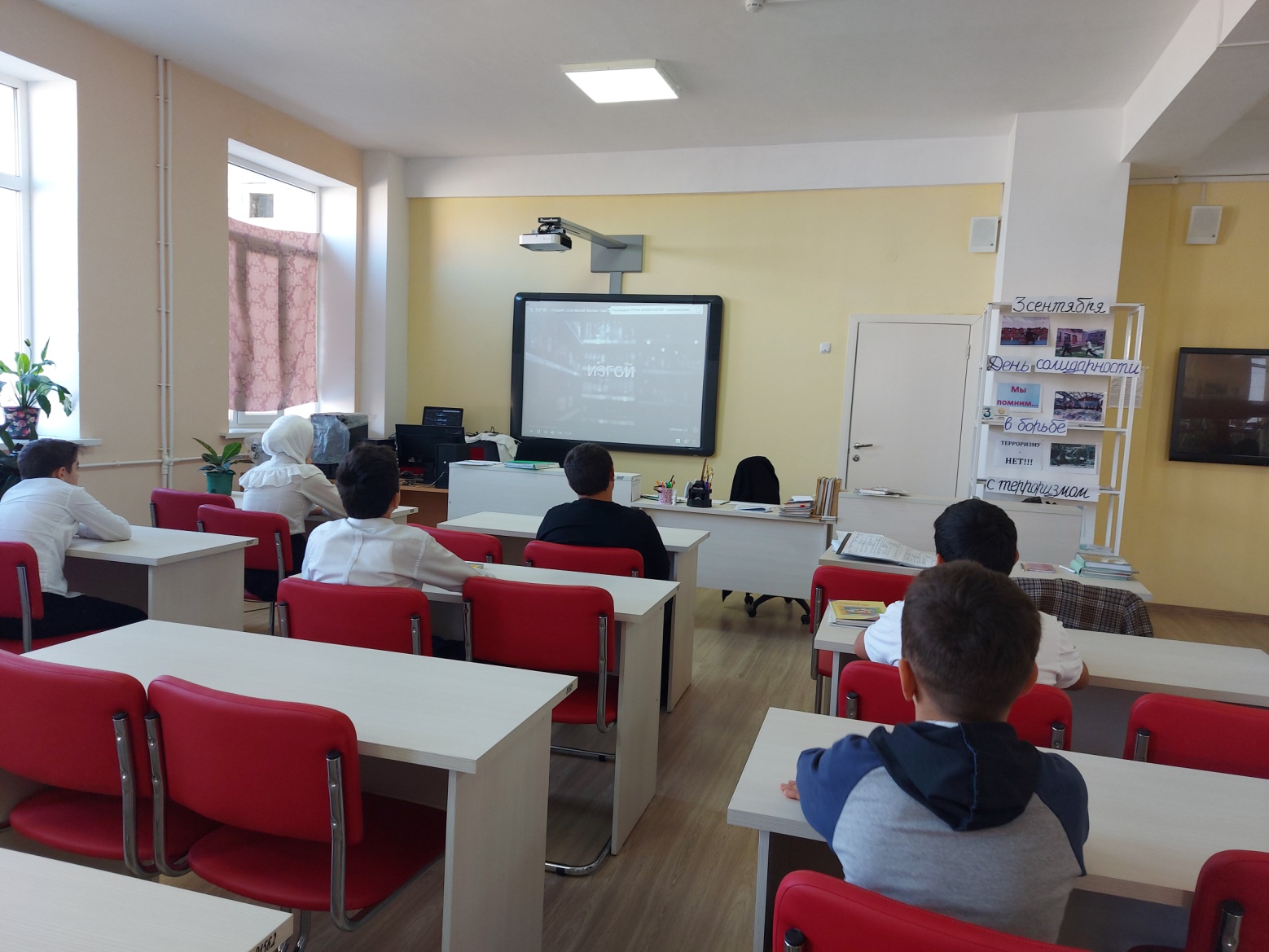                       Педагог библиотекарь:                                     /Джаватова У.А./